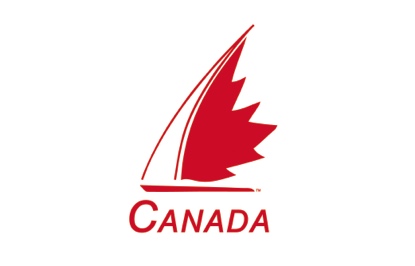 2019 Sail Canada Learning Facilitator ClinicCandidate ApplicationPlease submit application along with a Sailing Resume to Cam Lymburner at Ontario Sailing cam@ontariosailing.ca PSA approved applications will be forwarded to Sail Canada for review.Please review the Sail Canada CANSail Learning Facilitator Eligibility Criteria prior to submitting your application. Preferred Clinic Location:  Ontario, Buffalo Canoe Club (April 24-28, 2019)(A minimum number of candidates will be required in order for each clinic to run)Name:___________________________________________   
Date of Birth (dd/mm/yy):____ / _____ / _______Address:___________________________ City: ____________________  Province:______  Postal Code: _________Telephone:(h) _______________ E-mail: _____________________ CANSail#:____________   NCCP#:____________	Instructor / Coach Certifications – Please list your Instructor/Coach certifications and details:Previous Teaching Experience – Please list your Instructing / Coaching Experience:Why do you want to become a Learning Facilitator?___________________________________________________________________________________________________________________________________________________________________________________________________________________________________________________________________________________________________________________________________________________________________________________________________________________________________________________________________________________________________________________________________________________________________________________________________________________________________________________________________________Previous IDP / CDP Experience (To be completed by re-certifying LFs / IEs only):Names of references who are knowledgeable of your instructing skills and character may be contacted.RELEASEI certify that the information here in is accurate.  I understand that by signing and submitting this form I give permission to Sail Canada to contact, in addition to the character references, any of the individuals, schools or clubs named above to verify the information provided.  I understand that I am responsible for my behaviour and liable for any damages to property caused by me._____________________________________		_____________________________Signature							DateYearCertificationLocation of Course (Province)Learning Facilitator / Instructor EvaluatorStatus (Complete / Incomplete)YearName & Address of school or clubLevel of Sail Canada Course taughtName of DirectorYearLevel of Course TaughtLocation of courseLF(s)/IE(s) you taught with NamePosition or Relationship to ApplicantPhone NumberEmail Address